                       Р Е П У Б Л И К А    Б Ъ Л ГА Р И Я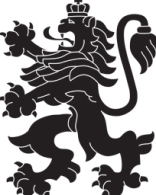                             МИНИСТЕРСТВО  НА  ЗДРАВЕОПАЗВАНЕТО                          РЕГИОНАЛНА  ЗДРАВНА  ИНСПЕКЦИЯ – ВРАЦА      гр. Враца 3000      ул. „Черни Дрин” № 2	  тел/факс: 092/ 66 50 61     тел: 092/62 63 77    e-mail: rzi@rzi-vratsa.com   ЗАПОВЕД№ РД-01-133/13.05.2021 г.На основание чл. 10 от Устройствен правилник на РЗИ във връзка със Заповед № РД-01-94/01.04.2021 г. на директора на Регионална здравна инспекция-Враца, във връзка с Национален план за ваксиниране срещу COVID-19 в Република България ОПРЕДЕЛЯМ:I. Екип, който да извършва имунизации срещу COVID-19 на 15.05.2021 г. (събота) от 10:00ч. до 14:00 ч. в имунизационния кабинет на РЗИ-Враца, както следва:Д-р Чавдар Манов-директор на дирекция НЗБ в РЗИ-ВрацаЦветанка Маринова-дирекция НЗБ в РЗИ-ВрацаЦветелина Георгиева-дирекция НЗБ в РЗИ-ВрацаII. Митко Василев-дирекция АПФСО в РЗИ-Враца, който да отговаря за отключването на сградата на 15.05.2021 г. (събота)Контрол по заповедта възлагам на д-р Чавдар Манов-директор на дирекция НЗБ в РЗИ-Враца.Заповедта да бъде качена на интернет страницата на РЗИ-Враца и на информационното табло в сградата на РЗИ-Враца.Копие от настоящата заповед да се предостави на посочените в нея лица за сведение и изпълнение чрез АИС Eventis R7. Д-Р КЕТИ ЦЕНОВАДиректор на Регионална здравна инспекция-Враца